                                                                                                                                                                                                    УТВЕРЖДАЮ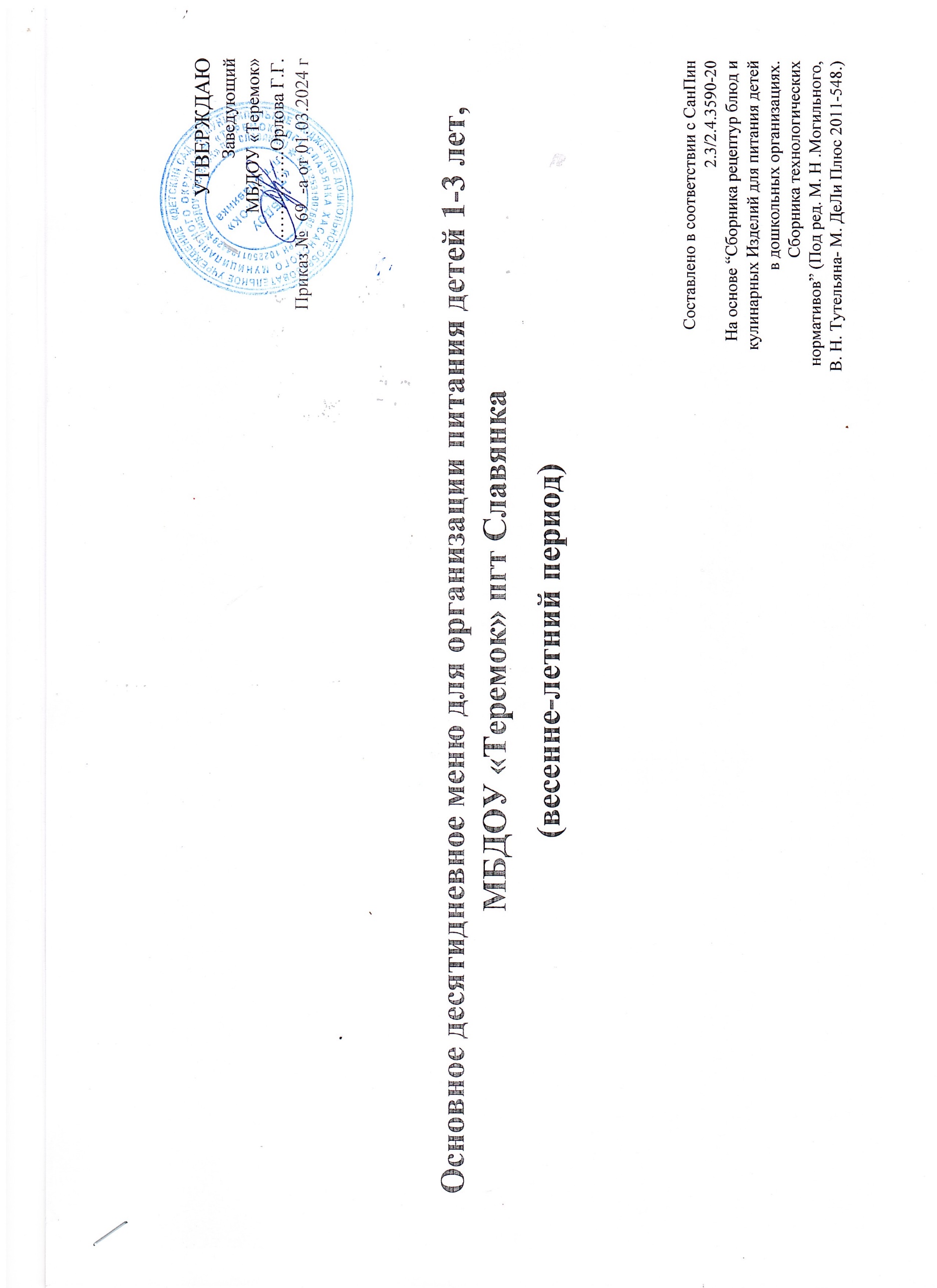                                                                                                                                                                                        Заведующий МБДОУ «Теремок» .…………..Орлова Г.Г.   Приказ №  69  -а от 01.03.2024 гОсновное десятидневное меню для организации питания детей 1-3 лет, МБДОУ «Теремок» пгт Славянка(весенне-летний период)Составлено в соответствии с СанПин2.3/2.4.3590-20На основе “Сборника рецептур блюд и кулинарных Изделий для питания детей в дошкольных организациях. Сборника технологических нормативов” (Под ред. М. Н .Могильного, В. Н. Тутельяна- М. ДеЛи Плюс 2011-548.)1 день1 день1 день1 день1 день1 день1 деньПрием пищи, наименование блюдаМасса порцииПищевые веществаПищевые веществаПищевые веществаЭнергетическая ценность , ккал№ рецептурыПрием пищи, наименование блюдаМасса порцииБелки,гЖиры,гУглеводы,гЭнергетическая ценность , ккал№ рецептурыЗавтракЗавтракЗавтракЗавтракЗавтракЗавтракЗавтракКаша молочная рисовая1503,23,1521,2126,7109Бутерброд с маслом301,765,611,1102,41Кофейный напиток с молоком1802,612,8812,6887,76415Итого:3607,5711,6344,98316,86Второй завтракВторой завтракВторой завтракВторой завтракВторой завтракВторой завтракВторой завтракБанан1301,950,6527,3124,8386Итого:1301,950,6527,3124,8ОбедОбедОбедОбедОбедОбедОбедСалат из моркови400,50,34,821,442Борщ со свежей капустой1801,554,4110,989062Макароны отварные1204,50,528,12126,3216Печень по-Строгановски6517,411,33,1208,9256Хлеб ржаной301,980,3610,025,22ппНапиток из вишни свежей1800,320,0824,2100,6390Итого:61526,2516,9581,22552,42Уплотненный полдникУплотненный полдникУплотненный полдникУплотненный полдникУплотненный полдникУплотненный полдникУплотненный полдник Суп овощной с курицей18016,9112,9828,72306,47249хлеб301,980,3610,025,22ппЧай с сахаром1800,0450,0098,333,8411Итого:39017,55514,46939,01363,74Итого за день:149553,32543,699192,511357,822 день2 день2 день2 день2 день2 день2 деньПрием пищи, наименование блюдаМасса порцииПищевые веществаПищевые веществаПищевые веществаЭнергетическая ценность , ккал№ рецептурыПрием пищи, наименование блюдаМасса порцииБелки,гЖиры,гУглеводы,гЭнергетическая ценность , ккал№ рецептурыЗавтракЗавтракЗавтракЗавтракЗавтракЗавтракЗавтраккаша молочная манная1503,383,0422,9132,7101Бутерброд с маслом301,765,611,1102,41Кофейный напиток с молоком1802,612,8812,6887,76414Итого:3607,7511,5246,68322,86Второй завтракВторой завтракВторой завтракВторой завтракВторой завтракВторой завтракВторой завтракНапиток из ягод1800,320,0824,2100,6393Итого:1800,320,0824,2100,6ОбедОбедОбедОбедОбедОбедОбедСалат из свеклы400,52,43,4637,534Суп картофельный с горохом1804,943,7811,7497,287Плов с мясом 18017,3914,5730,59323,1312Хлеб ржаной301,980,3610,025,22ппКомпот из сухих фруктов (яблоко)1800,270,918,0972,9394Итого:61025,0822,0173,9535,92Уплотненный полдникУплотненный полдникУплотненный полдникУплотненный полдникУплотненный полдникУплотненный полдникУплотненный полдникБулочка домашняя806,0110,448,27310,69452Молоко2005,484,889,07102419Итого:28011,4915,2857,34412,69Итого за день:1161,4944,6448,89202,121372,073день3день3день3день3день3день3деньПрием пищи, наименование блюдаМасса порцииПищевые веществаПищевые веществаПищевые веществаЭнергетическая ценность , ккал№ рецептурыПрием пищи, наименование блюдаМасса порцииБелки,гЖиры,гУглеводы,гЭнергетическая ценность , ккал№ рецептурыЗавтракЗавтракЗавтракЗавтракЗавтракЗавтракЗавтракКаша молочная кукурузная1503,383,0422,9132,7101Бутерброд с маслом301,765,611,1102,41Сыр153,484,42054,67Чай с лимоном1800,090,0189,1835,27412Итого:3758,7113,07843,18324,97Второй завтракВторой завтракВторой завтракВторой завтракВторой завтракВторой завтракВторой завтракСнежок1805,224,57,295,4420Итого:1807,475,379,12174ОбедОбедОбедОбедОбедОбедОбедСалат из квашеной капусты400,6441,243,417Суп картофельный с мясными фрикадельками1804,773,711,0710080Рыба тушеная с овощами607,662,881,6555,5260Картофельное пюре1202,64,216,3121,4339Хлеб ржаной301,980,3610,025,22ппНапиток из ягод1800,320,0824,2100,6393Итого:61017,9715,2264,44426,12Уплотненный полдникУплотненный полдникУплотненный полдникУплотненный полдникУплотненный полдникУплотненный полдникУплотненный полдникМакароны отварные 13010,246,3828,2223,2216Чай с сахаром1800,050,019,3237,61411Икра кабачковая300,582,583,5840,553Итого:34010,87 8,96 41,1301,31Итого за день:150545,02 42,61 157,841226,4 4 день4 день4 день4 день4 день4 день4 деньПрием пищи, наименование блюдаМасса порцииПищевые веществаПищевые веществаПищевые веществаЭнергетическая ценность , ккал№ рецептурыПрием пищи, наименование блюдаМасса порцииБелки,гЖиры,гУглеводы,гЭнергетическая ценность , ккал№ рецептурыЗавтракЗавтракЗавтракЗавтракЗавтракЗавтракЗавтракЯйцо вареное405,084,60,2863213Икра кабачковая500,582,583,5840,553Бутерброд с маслом301,765,611,1102,41Чай с молоком1803,175,213,4698,6413Итого:30010,5917,9828,42304,5Второй завтракВторой завтракВторой завтракВторой завтракВторой завтракВторой завтракВторой завтракйогурт1805,224,57,5697,2420Итого:1805,224,57,5697,2ОбедОбедОбедОбедОбедОбедОбедСуп рыбный с крупой1804,352,558,7785,6890Тефтели из говядины609,38,13,6126,6105Капуста тушеная1202,45,811,390354Хлеб ржаной301,980,3610,025,22ппКисель из свежих ягод1800,320,0824,2100,6393Итого:57018,3516,8957,89408,1Уплотненный полдникУплотненный полдникУплотненный полдникУплотненный полдникУплотненный полдникУплотненный полдникУплотненный полдник Суп молочный с крупой ячневой1804,335,7251,19274,8190Батон нарезной302,250,871,9278,6ппЧай с сахаром1800,0450,0098,333,8411Итого:3906,6256,59961,41387,2Итого за день:144040,78545,969155,2811975 день5 день5 день5 день5 день5 день5 деньПрием пищи, наименование блюдаМасса порцииПищевые веществаПищевые веществаПищевые веществаЭнергетическая ценность , ккал№ рецептурыПрием пищи, наименование блюдаМасса порцииБелки,гЖиры,гУглеводы,гЭнергетическая ценность , ккал№ рецептурыЗавтракЗавтракЗавтракЗавтракЗавтракЗавтракЗавтракКаша молочная пшенная1504,253,9624,4150182Бутерброд с маслом301,765,611,1102,41Чай с молоком1803,175,213,4698,6413Итого:3609,1814,7648,96351Второй завтракВторой завтракВторой завтракВторой завтракВторой завтракВторой завтракВторой завтракяблоко1300,520,5212,7461,1386Итого:1300,520,5212,7461,1ОбедОбедОбедОбедОбедОбедОбедСалат из моркови400,50,34,821,442Суп картофельный с вермишелью1801,23,516,5761,273Рис отварной1202,84,0529,6166,4332Суфле из печени609,84,443,8487,66104Соус томатный300,351,32,422,35366Хлеб ржаной301,980,3610,025,22ппКомпот из сухих фруктов ( яблок)1800,270,918,0972,9394Итого:64016,914,8675,32437,13Уплотненный полдникУплотненный полдникУплотненный полдникУплотненный полдникУплотненный полдникУплотненный полдникУплотненный полдникЗапеканка творожная с морковью15026,520,219,59347,8252Соус сметанный сладкий300,512,472,531,27385Чай сладкий1800,0450,0098,333,8411Итого:36027,05522,67930,39412,87Итого за день:149053,65552,819167,411262,16день6день6день6день6день6день6деньПрием пищи, наименование блюдаМасса порцииПищевые веществаПищевые веществаПищевые веществаЭнергетическая ценность , ккал№ рецептурыПрием пищи, наименование блюдаМасса порцииБелки,гЖиры,гУглеводы,гЭнергетическая ценность , ккал№ рецептурыКаша пшеничная вязкая молочная1503,383,0422,9132,7101Бутерброд с маслом301,765,611,1102,41Какао с молоком1803,783,8915,02111,5416Итого:3608,9212,5349,02346,6Второй завтракВторой завтракВторой завтракВторой завтракВторой завтракВторой завтракВторой завтракНапиток из свежих яблок1800,140,1416,287,3124Печенье302,252,9422,32125,1ппИтого:2102,393,0838,52212,4ОбедОбедОбедОбедОбедОбедОбедОгурец свежий400,320,041,045,613Щи из свежей капусты с картофелем1803,873,7811,7497,287Котлета рыбная607,94,83,1287,7271Рис отварной1202,84,0529,6166,4332Хлеб ржаной301,980,3610,025,22ппНапиток из шиповника1800,610,2517,0784,62417Итого:61017,4813,2872,59446,74Уплотненный полдникУплотненный полдникУплотненный полдникУплотненный полдникУплотненный полдникУплотненный полдникУплотненный полдникВареники с картофелем 1305,31,3742,94194,63426Чай с сахаром1800,0450,0098,333,8411Итого:3106,5659,84946,14310,3Итого за день:149035,35538,739206,271316,047 день7 день7 день7 день7 день7 день7 деньПрием пищи, наименование блюдаМасса порцииПищевые веществаПищевые веществаПищевые веществаЭнергетическая ценность , ккал№ рецептурыПрием пищи, наименование блюдаМасса порцииБелки,гЖиры,гУглеводы,гЭнергетическая ценность , ккал№ рецептурыЗавтракЗавтракЗавтракЗавтракЗавтракЗавтракЗавтракСуп молочный рисовый1503,383,0422,9132,7101Бутерброд с маслом301,765,611,1102,41Сыр153,484,42054,67Какао с молоком1803,783,8915,02111,5416Итого:37512,416,9549,02401,2Второй завтракВторой завтракВторой завтракВторой завтракВторой завтракВторой завтракВторой завтракСок фруктовый1800,90,15818,1882,8418Печенье302,252,9422,32125,1ппИтого:2103,153,09840,5207,9ОбедОбедОбедОбедОбедОбедОбедСалат из соленых огурцов с луком400,342,041,0423,920Суп картофельный с овощами1807,747,5612,89150,395Макароны отварные1204,50,528,12126,3216Котлета мясная609,449,099,9156,1299Хлеб ржаной301,980,3610,025,22ппНапиток из шиповника1800,610,2517,0784,62417Итого:61024,6119,879,04546,44Уплотненный полдникУплотненный полдникУплотненный полдникУплотненный полдникУплотненный полдникУплотненный полдникУплотненный полдникВинегрет 1502,96,816,12138,645Хлеб пшеничный 302,280,2414,7670,5ппЧай с сахаром1800,0450,0098,333,8411Итого:3605,2257,04939,18242,9Итого за день:155545,38546,897207,741398,448 день8 день8 день8 день8 день8 день8 деньПрием пищи, наименование блюдаМасса порцииПищевые веществаПищевые веществаПищевые веществаЭнергетическая ценность , ккал№ рецептурыПрием пищи, наименование блюдаМасса порцииБелки,гЖиры,гУглеводы,гЭнергетическая ценность , ккал№ рецептурыЗавтракЗавтракЗавтракЗавтракЗавтракЗавтракЗавтракКаша из крупы ячневой1503,383,0422,9132,7101Бутерброд с маслом301,765,611,1102,41Кофейный напиток с молоком1802,612,8812,6887,76415Итого:3607,7511,5246,68322,86Второй завтракВторой завтракВторой завтракВторой завтракВторой завтракВторой завтракВторой завтракКомпот из свежих яблок1800,140,1416,287,3124Итого:1800,140,1416,287,3ОбедОбедОбедОбедОбедОбедОбедСалат из зеленого горошка консервированного401,082,072,533,410Рассольник на мясном бульоне1805,43,67,8374,8880Бефстроганов из отварного мяса6065,51,881,8294Каша гречневая1206,453,7129,2175,05179Хлеб ржаной301,980,3610,025,22ппНапиток из шиповника1800,610,2517,0784,62417Итого:61021,5215,4968,42454,97Уплотненный полдникУплотненный полдникУплотненный полдникУплотненный полдникУплотненный полдникУплотненный полдникУплотненный полдникОмлет натуральный запеченный1009,2818,031,86193215Хлеб пшеничный 302,280,2414,7670,5ппМолоко2005,484,889,07102419Итого:33017,0423,1525,69365,5Итого за день:148046,4550,3156,991230,639день9день9день9день9день9день9деньПрием пищи, наименование блюдаМасса порцииПищевые веществаПищевые веществаПищевые веществаЭнергетическая ценность , ккал№ рецептурыПрием пищи, наименование блюдаМасса порцииБелки,гЖиры,гУглеводы,гЭнергетическая ценность , ккал№ рецептурыЗавтракЗавтракЗавтракЗавтракЗавтракЗавтракЗавтракСуп молочный с крупой гречневой1503,383,0422,9132,7101Бутерброд с маслом301,765,611,1102,41Сыр153,484,42054,67Чай с лимоном1800,090,0189,1835,27412Итого:3758,7113,07843,18324,97Второй завтракВторой завтракВторой завтракВторой завтракВторой завтракВторой завтракВторой завтракСок яблочный1800,90,15818,1882,8418Печенье302,252,9422,32125,1ппИтого:2103,153,09840,5207,9ОбедОбедОбедОбедОбедОбедОбедСуп крестьянский  1801,625,4911,09101,186Ленивые голубцы с мясом15020,3515,514,08273,7315Хлеб ржаной301,980,3610,025,22ппКомпот из сухих фруктов ( яблок)1800,270,918,0972,9394Итого:54024,2222,2553,28452,92Уплотненный полдникУплотненный полдникУплотненный полдникУплотненный полдникУплотненный полдникУплотненный полдникУплотненный полдникВатрушка с творогом1007,86,1253,86302456Молоко2005,484,889,07102419Итого:30013,281162,93404Итого за день:142549,3649,426199,891389,79                                                                                                                                      10 день                                                                                                                                      10 день                                                                                                                                      10 день                                                                                                                                      10 день                                                                                                                                      10 день                                                                                                                                      10 день                                                                                                                                      10 деньПрием пищи, наименование блюдаМасса порцииПищевые веществаПищевые веществаПищевые веществаЭнергетическая ценность , ккал№ рецептурыПрием пищи, наименование блюдаМасса порцииБелки,гЖиры,гУглеводы,гЭнергетическая ценность , ккал№ рецептурыЗавтракЗавтракЗавтракЗавтракЗавтракЗавтракЗавтракСуп молочный с макаронными изделиями1504,273,914,1108,6100Бутерброд с маслом301,765,611,1102,41Какао с молоком1803,783,8915,02111,5416Итого:3609,8113,3940,22322,5Второй завтракВторой завтракВторой завтракВторой завтракВторой завтракВторой завтракВторой завтракСок фруктовый1800,90,15818,1882,8418Печенье302,252,9422,32125,1ппИтого:2103,153,09840,5207,9ОбедОбедОбедОбедОбедОбедОбедСалат из квашеной капусты400,6441,243,417Свекольник 1801,573,198,7169,4764Жаркое по-домашнему  18022,56,117,95216,81292Хлеб ржаной301,980,3610,025,22ппКомпот из сухих фруктов ( яблок)1800,270,918,0972,9394Итого:61026,9614,5555,97407,8Уплотненный полдникУплотненный полдникУплотненный полдникУплотненный полдникУплотненный полдникУплотненный полдникУплотненный полдникПлов из риса с курагой1804,61,8744,44212,8437чай2005,484,889,07102419Итого:28510,086,7553,51314,814655037,788190,21253Масса порцийБелки,гЖиры, гУглеводы,гКкалИтого за 10 дней14546,49463,39454,5841831,6512958,98Среднее за сутки1454,64946,33945,4584183,1651295,898Нормы3539,91721190